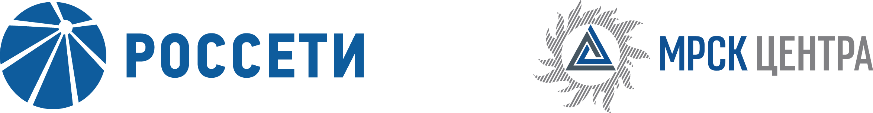 Уведомление №1об изменении условий извещения и закупочной документации Запроса предложений в электронной форме на право заключения Договора поставки КТП для нужд ПАО «МРСК Центра» (филиала «Брянскэнерго»), (опубликовано на официальном сайте Российской Федерации для размещения информации о размещении заказов www.zakupki.gov.ru, копия публикации на Электронной торговой площадки (далее – ЭТП) https://msp.roseltorg.ru № 31907841359 от 30.04.2019 года, а также на официальном сайте ПАО «МРСК Центра» www.mrsk-1.ru в разделе «Закупки»)Организатор запроса предложений в электронной форме ПАО «МРСК Центра», расположенный по адресу: РФ, 127018, г. Москва, 2-я Ямская ул., д. 4, (контактное лицо: Кузнецов Павел Николаевич, контактный телефон (4832) 67-23-68), на основании протокола от 20.05.2019 года №0071-БР-19 вносит изменения в извещение и закупочную документацию на право заключения Договора поставки КТП для нужд ПАО «МРСК Центра» (филиала «Брянскэнерго»).Внести изменения в текст извещения и закупочную документацию и изложить в следующей редакции:Дата окончания приема заявок: «29» мая 2019 года в 12:00.Дата рассмотрения 1х частей заявок: «03» июня 2019 года в 12:00Дата рассмотрения 2х частей заявок: «06» июня 2019 года в 12:00Дата проведения итогов: «07» июня 2019 года в 12:00Примечание:По отношению к исходной редакции извещения и закупочной документации на право заключения Договора поставки КТП для нужд ПАО «МРСК Центра» (филиала «Брянскэнерго») внесены следующие изменения:внесены изменения в сроки проведения закупки.Председатель закупочной комиссии –  Заместитель генерального директора – директор филиала ПАО «МРСК Центра» - «Брянскэнерго»	                          Косарим А.И.